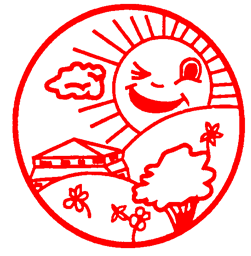 Fabiano6STEmymma6STVinnie6STPatryja6STGeorgie6STMarco6JOArchie6JOGeorge6JOKiera6JOFrankie5TMMelissa5TMHafza5TMAmy5TMBeata5TMSumaya5TMSerah5RMKeayan5RMVihaan5RMTilak5RMJinane5RMOliver5RMTyler4SRaihan4SDaisy4SGui4SRuben4SDavid4SRuben4SJose4RBruno4RSrishti4RRyan4RRuben4RBushra3SLily3SJennifer3SVilem3KMaya3KDavid3KSofia3KAntriana3KJulia3KAarav and Oliver5TMScience Week WinnersEden5TMScience Week runner upZac and Chayne5TMScience Week runner upNila3SScience Week runner upDavina3KScience Week runner up